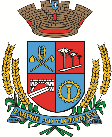 Estado do Rio Grande do SulCâmara de Vereadores de Getúlio VargasBoletim Informativo Nº. 029/2019Sessão Ordinária do dia 15 de agosto de 2019, às 18h30, realizada na sede do Poder Legislativo, na Sala das Sessões Engenheiro Firmino Girardello, sob a Presidência do Vereador Dinarte Afonso Tagliari Farias, secretariado pelo Vereador Domingo Borges de Oliveira, 1º Secretário, com presença dos Vereadores: Amilton José Lazzari, Deliane Assunção Ponzi, Eloi Nardi, Ivonete Maria Delfino, Jeferson Wilian Karpinski, Nelson Henrique Rogalski e Paulo Cesar Borgmann.PROPOSIÇÕES EM PAUTAPedido de Providências n.º 023/19, de 07-08-2019 - Vereadores Deliane Assunção Ponzi e Jeferson Wilian Karpinski - Solicita que sejam efetuadas melhorias na área do SESI, tais como: troca e manutenção das lâmpadas existentes de iluminação do campo, limpeza do gramado, poda de árvores e pintura das faixas para estacionamento oblíquo e faixa de segurança. Sugere, ainda, que nos dias em que sejam realizados projetos em prol da comunidade (exemplo: escola de goleiro, nas terças e sextas-feiras) seja disponibilizado ao professor chave dos banheiros e portão de acesso.APROVADO POR UNANIMIDADEProjeto de Lei n.º 071/19, de 05-08-2019 - Executivo Municipal – Cria cargo de provimento efetivo de Auxiliar de Professor.APROVADO POR UNANIMIDADEProjeto de Lei n.º 072/19, de 12-08-2019 - Executivo Municipal – Revoga a Lei Municipal n.º 5.539/19.APROVADO POR UNANIMIDADEProjeto de Lei n.º 074/19, de 13-08-2019 - Executivo Municipal – Autoriza o Poder Executivo Municipal a manter e prorrogar a contratação de 01 (um) Professor de Educação Infantil e Séries Iniciais do Ensino Fundamental e de 01 Professor de Artes, em caráter temporário de excepcional interesse público.APROVADO PELA MAIORIACOMUNICADOSO horário de atendimento ao público na Casa é das 8h30min às 11h30min e das 13h30min às 17h. A próxima Sessão Ordinária acontece no dia 29, às 18h30min, na Sala das Sessões Engenheiro Firmino Girardello, na Câmara de Vereadores. Participe!CONVITENa Sessão Ordinária do 29 de agosto será realizada a Sessão Solene em homenagem aos 20 anos de fundação da seccional da Escola de Pais do Brasil em Getúlio Vargas. O início da Sessão está previsto para às 18h30. Participe!Para maiores informações acesse:www.getuliovargas.rs.leg.brGetúlio Vargas, 21 de agosto de 2019Dinarte Afonso Tagliari FariasPresidente